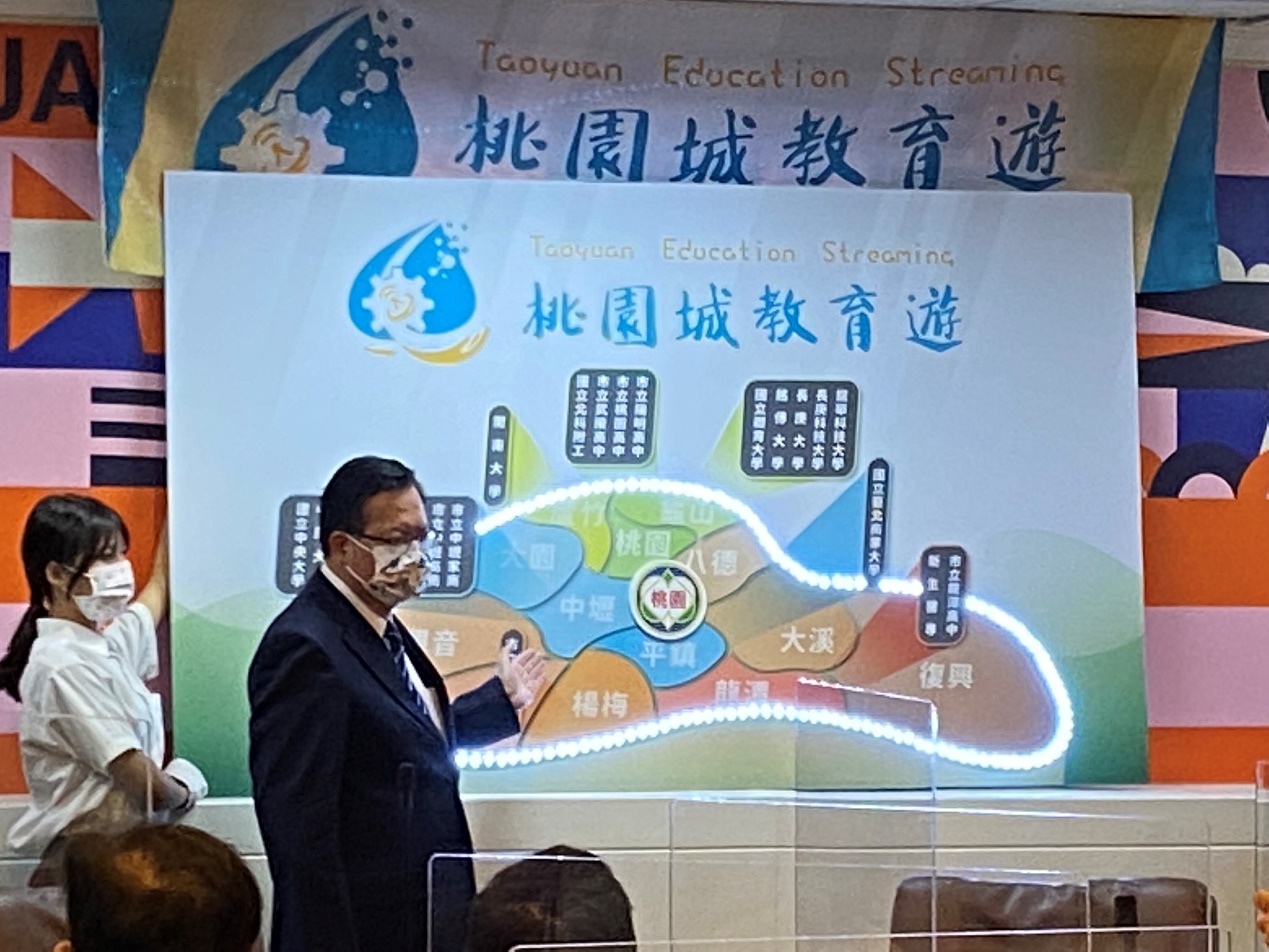 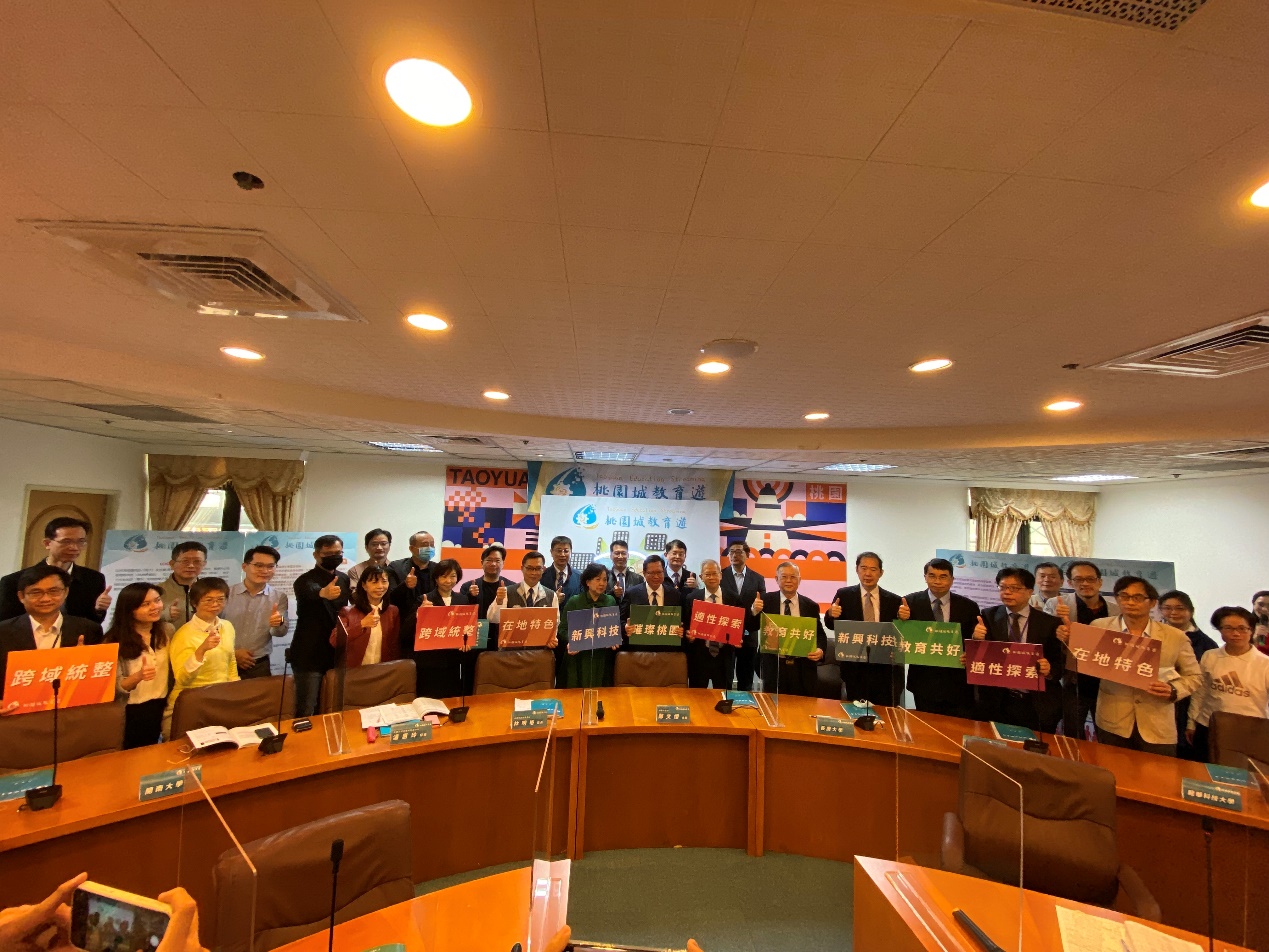 110年11月16日桃園城教育遊記者會實況